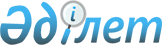 О внесении изменений в постановление акимата Урджарского района от 17 марта 2017 года № 72 "Об определении перечня должностей специалистов в области социального обеспечения, образования, культуры, спорта являющихся гражданскими служащими работающих в сельской местности"Постановление акимата Урджарского района области Абай от 23 декабря 2022 года № 589. Зарегистрировано в Министерстве юстиции Республики Казахстан 28 декабря 2022 года № 31355
      ПОСТАНОВЛЯЕТ:
      1. Внести в постановление акимата Урджарского района от 17 марта 2017 года № 72 "Об определении перечня должностей специалистов в области социального обеспечения, образования, культуры, спорта являющихся гражданскими служащими работающих в сельской местности" (зарегистрировано в Реестре государственной регистрации нормативных правовых актов за № 5035) следующие изменения:
      заголовок указанного постановления изложить в новой редакции:
      "Об определении перечня должностей специалистов в области социального обеспечения и культуры являющихся гражданскими служащими и работающих в сельской местности Урджарского района области Абай";
      пункт 1 указанного постановления изложить в новой редакции:
      "1. Определить перечень должностей специалистов в области социального обеспечения и культуры являющихся гражданскими служащими и работающих в сельской местности Урджарского района области Абай согласно приложению к настоящему постановлению.";
      приложение к указанному постановлению изложить в новой редакции согласно приложению к настоящему постановлению.
      2. Контроль за исполнением настоящего постановления возложить на курирующего заместителя акима района.
      3. Настоящее постановление вводится в действие по истечении десяти календарных дней после дня его первого официального опубликования. Перечень должностей специалистов в области социального обеспечения и культуры являющихся гражданскими служащими и работающих в сельской местности Урджарского района области Абай
      1. Должности специалистов в области социального обеспечения:
      1) руководитель Центра занятости населения района;
      2) руководитель сектора Центра занятости районного значения;
      3) заведующий отделением надомного обслуживания, являющийся структурным подразделением организации районного значения;
      4) специалист структурного подразделения центра (службы) занятости;
      5) консультант по социальной работе центра занятости населения;
      6) социальный работник по уходу за престарелыми и лицами с инвалидностью;
      7) социальный работник по уходу за детьми с инвалидностью и лицами с инвалидностью старше 18 лет с психоневрологическими заболеваниями;
      8) ассистент центра занятости населения.
      2. Должности специалистов в области культуры:
      1) руководитель (директор) государственного учреждения и государственного казенного предприятия районного значения;
      2) художественный руководитель государственного учреждения и государственного казенного предприятия районного значения;
      3) заведующий (руководитель) библиотекой государственного учреждения и государственного казенного предприятия районного значения;
      4) артист всех наименований;
      5) библиотекарь;
      6) дирижер;
      7) методист;
      8) музыкальный руководитель;
      9) режиссер;
      10) художники всех наименований (основных служб);
      11) руководитель коллектива (кружка);
      12) хореограф;
      13) дизайнер;
      14) менеджер всех наименований;
      15) оператор световой аппаратуры;
      16) оператор звукозаписи.
					© 2012. РГП на ПХВ «Институт законодательства и правовой информации Республики Казахстан» Министерства юстиции Республики Казахстан
				
      Аким Урджарского района

Н. Токсеитов

      "СОГЛАСОВАНО" Урджарский районный маслихат
Приложение к постановлению 
акимата Урджарского района 
от 23 декабря 2022 года 
№ 589Приложение к постановлению 
акимата Урджарского района 
от 17 марта 2017 года 
№ 72